教师1：临床兽医学——《动物传染病》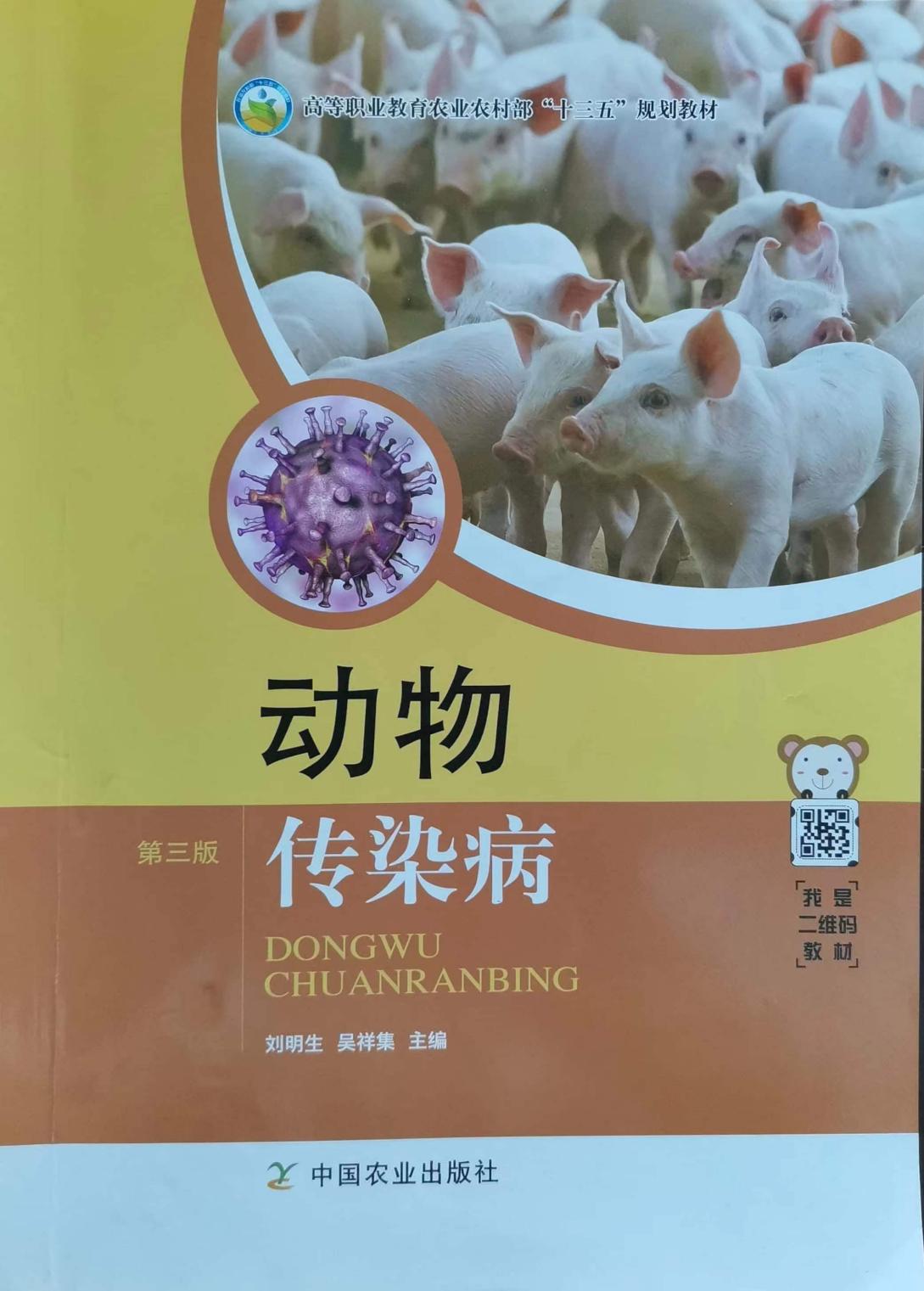 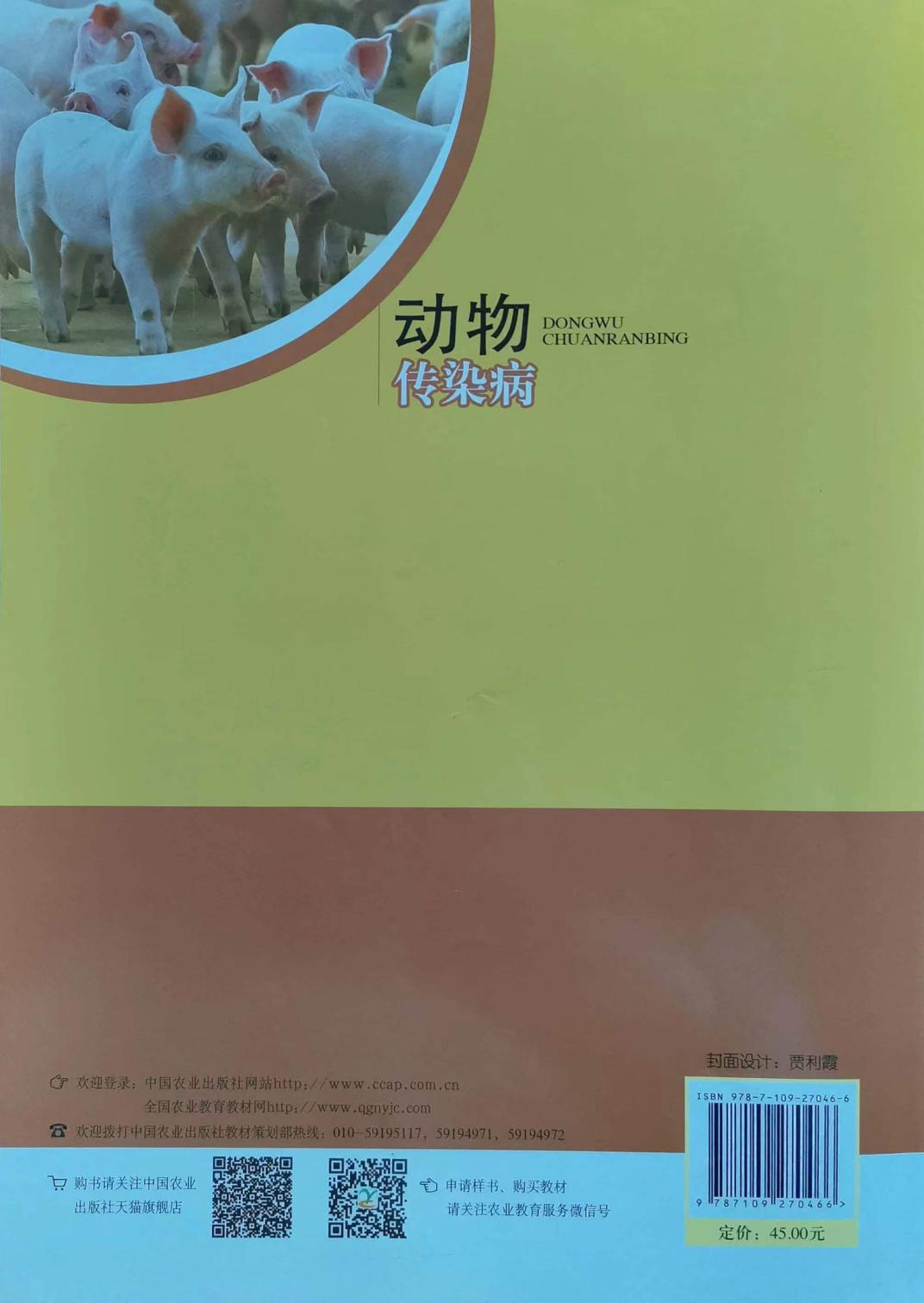 教师2：动物遗传育种与繁殖——《动物遗传育种》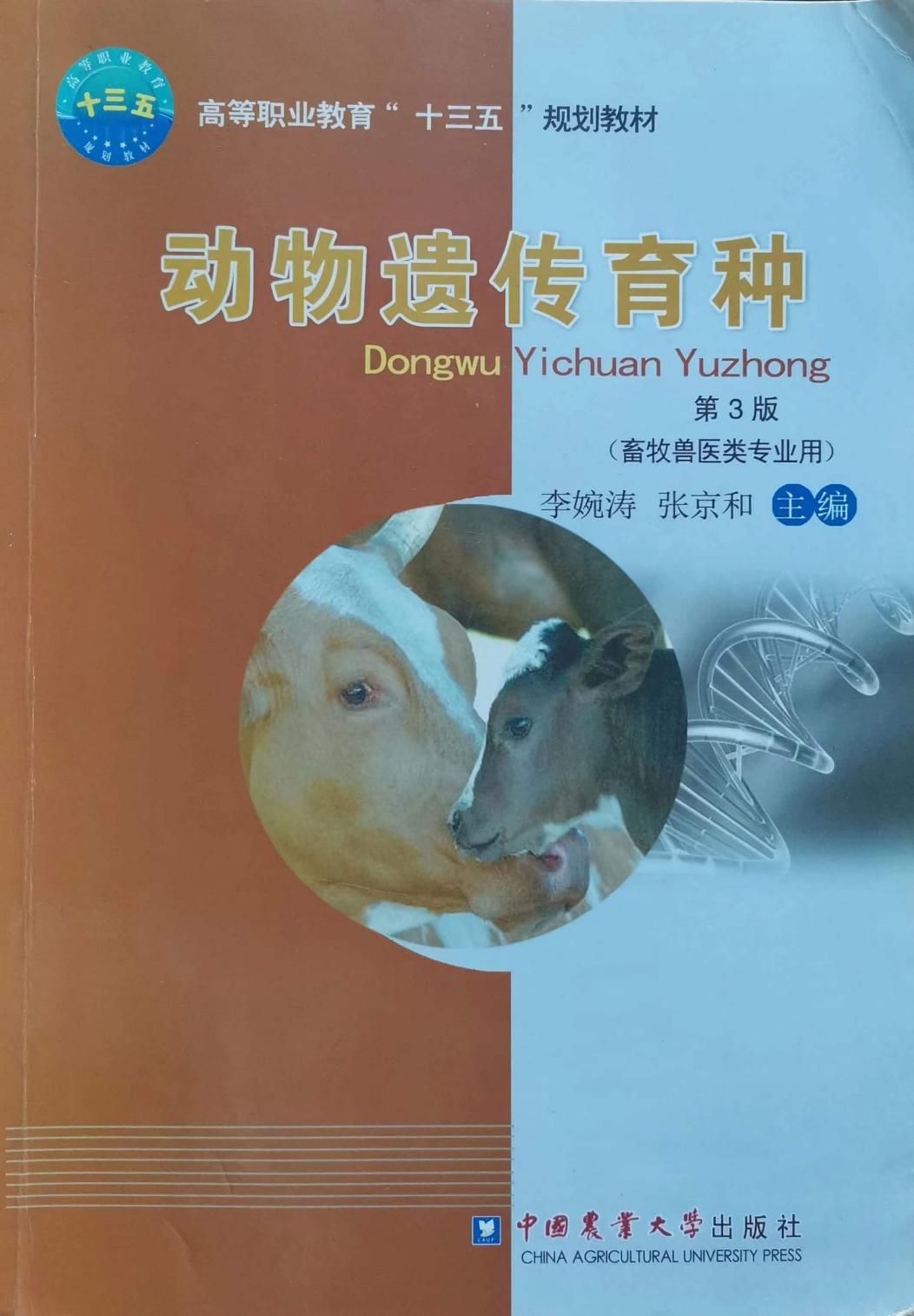 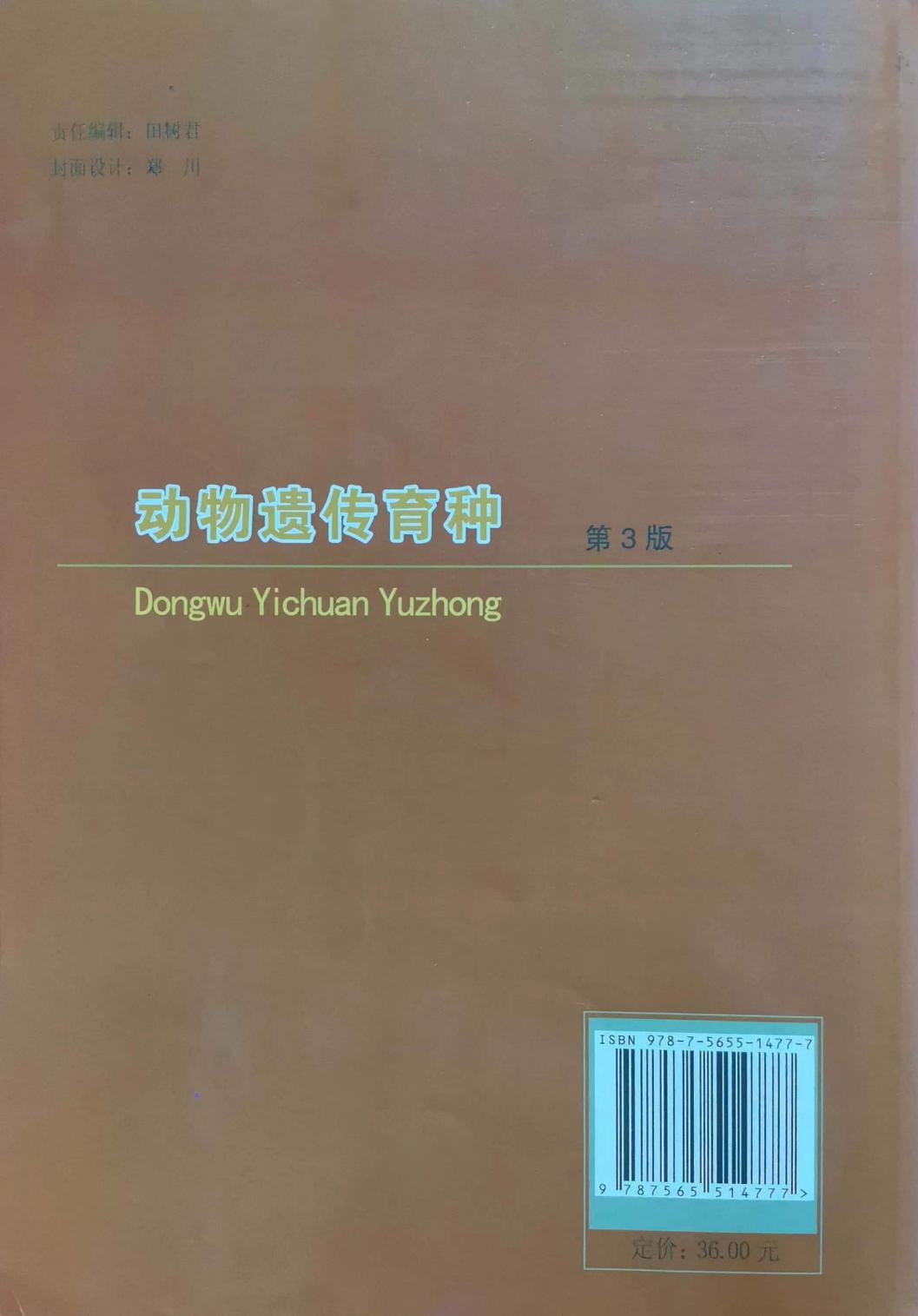 教师3：动物学——《动物生理学》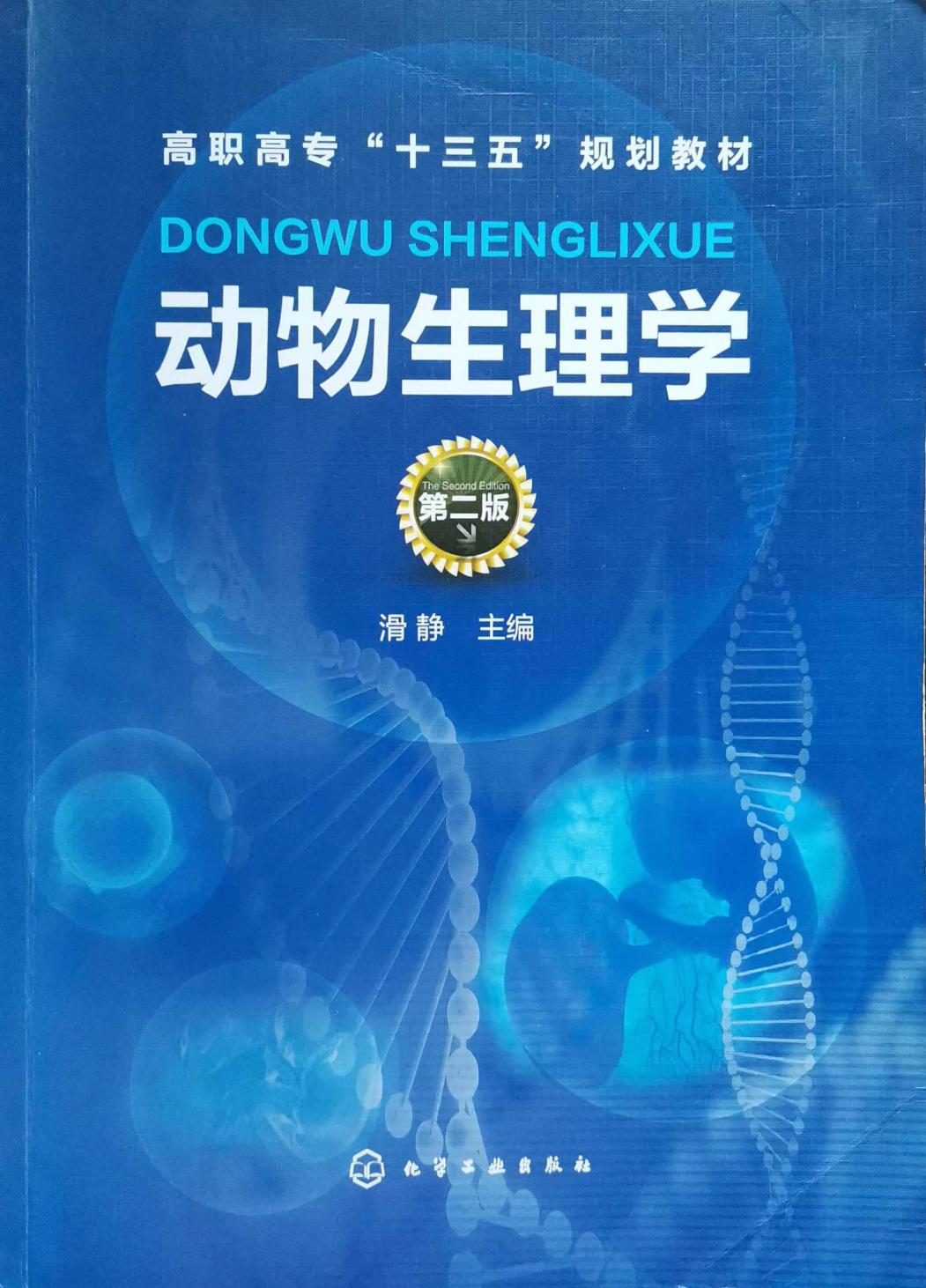 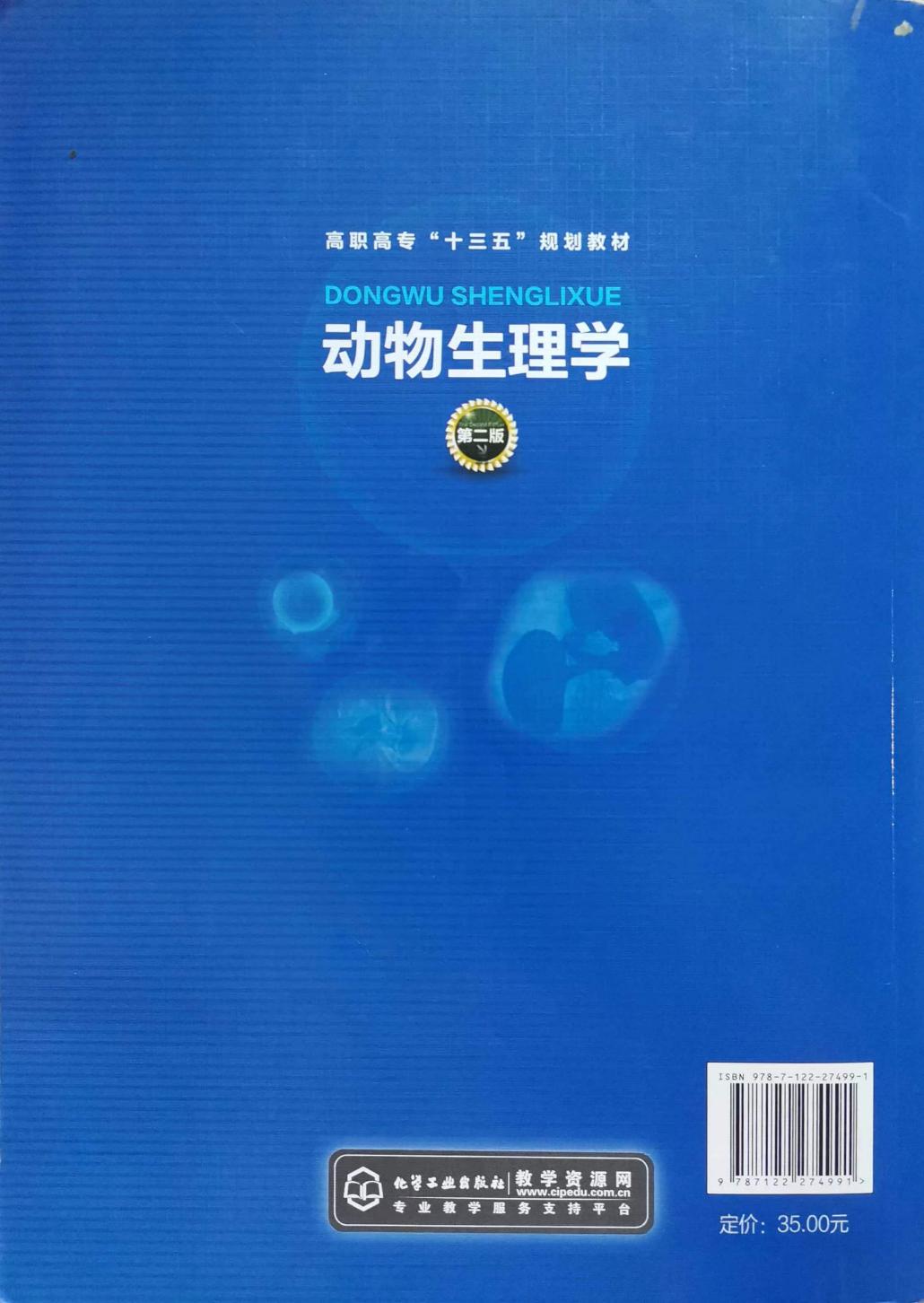 教师4：植物保护——《园艺植物病虫害防治》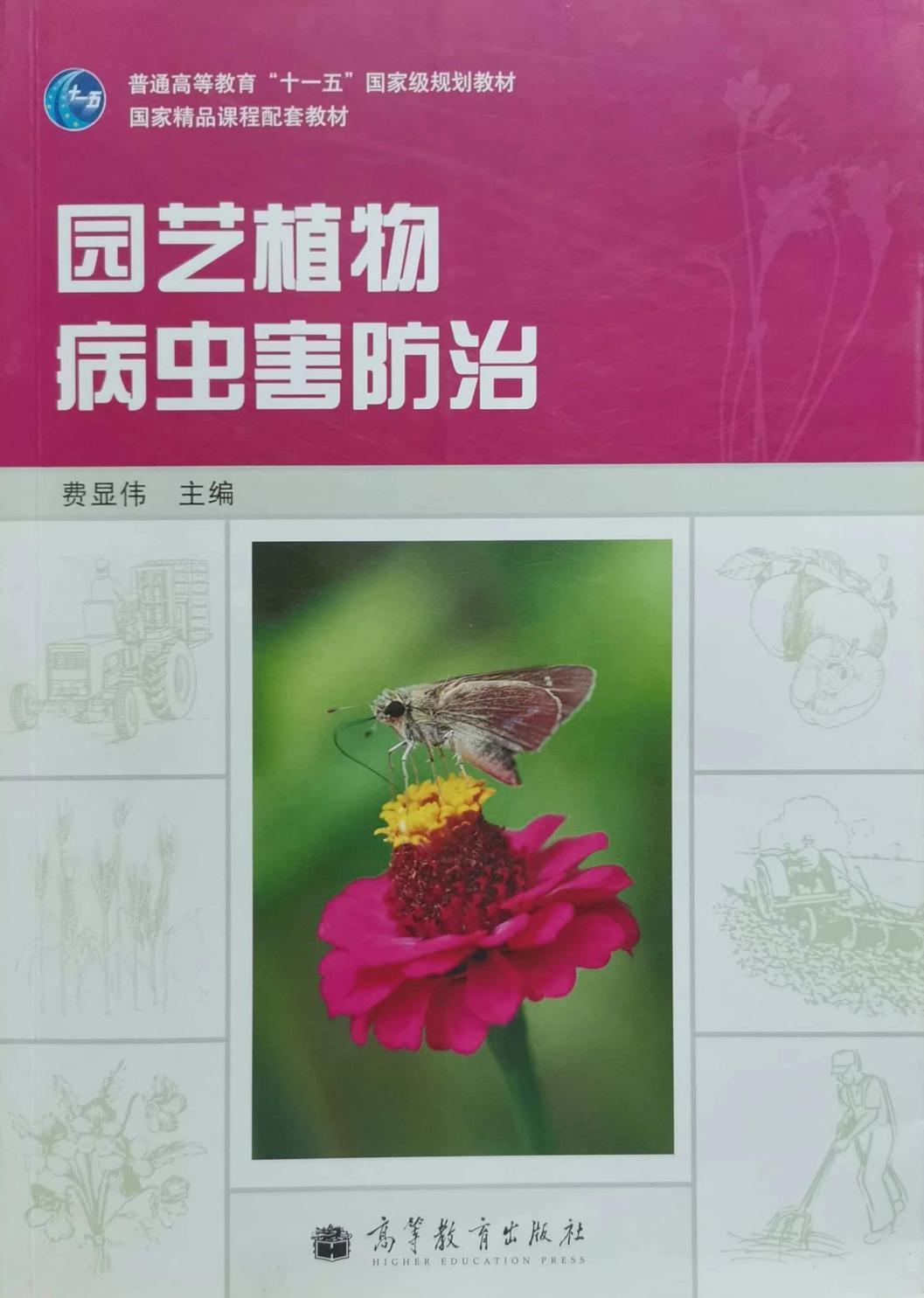 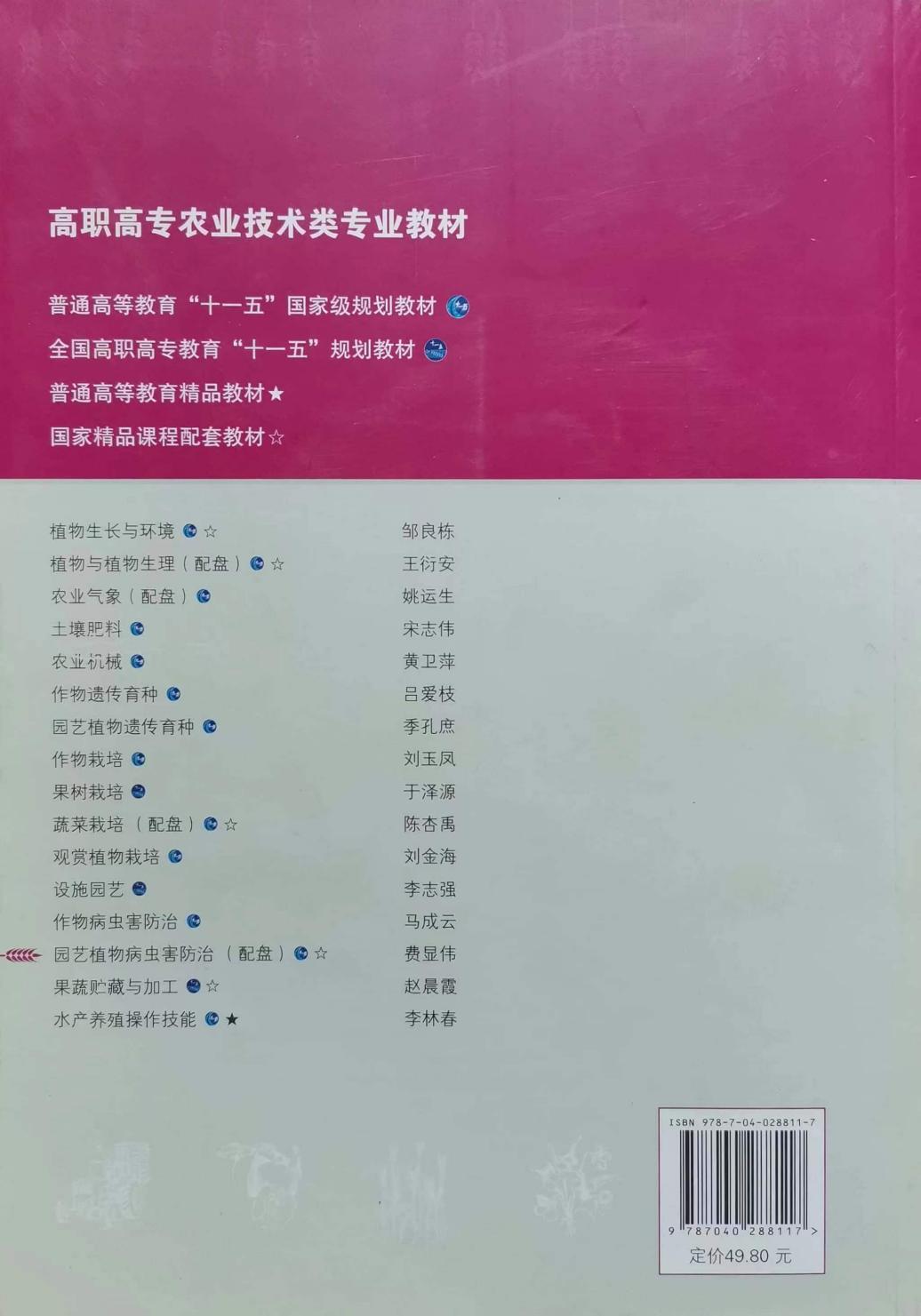 教师5：园艺学——《果树生产技术》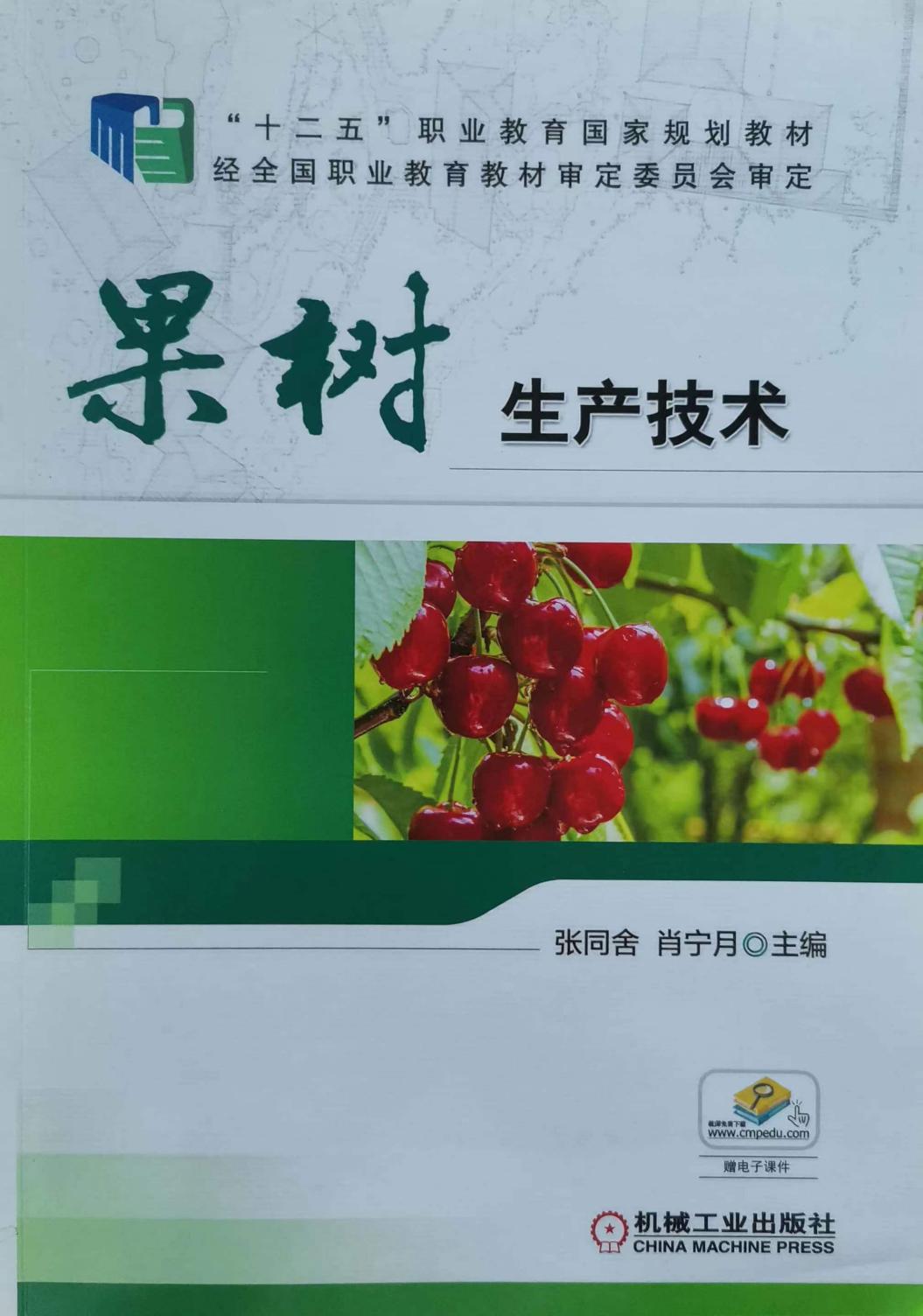 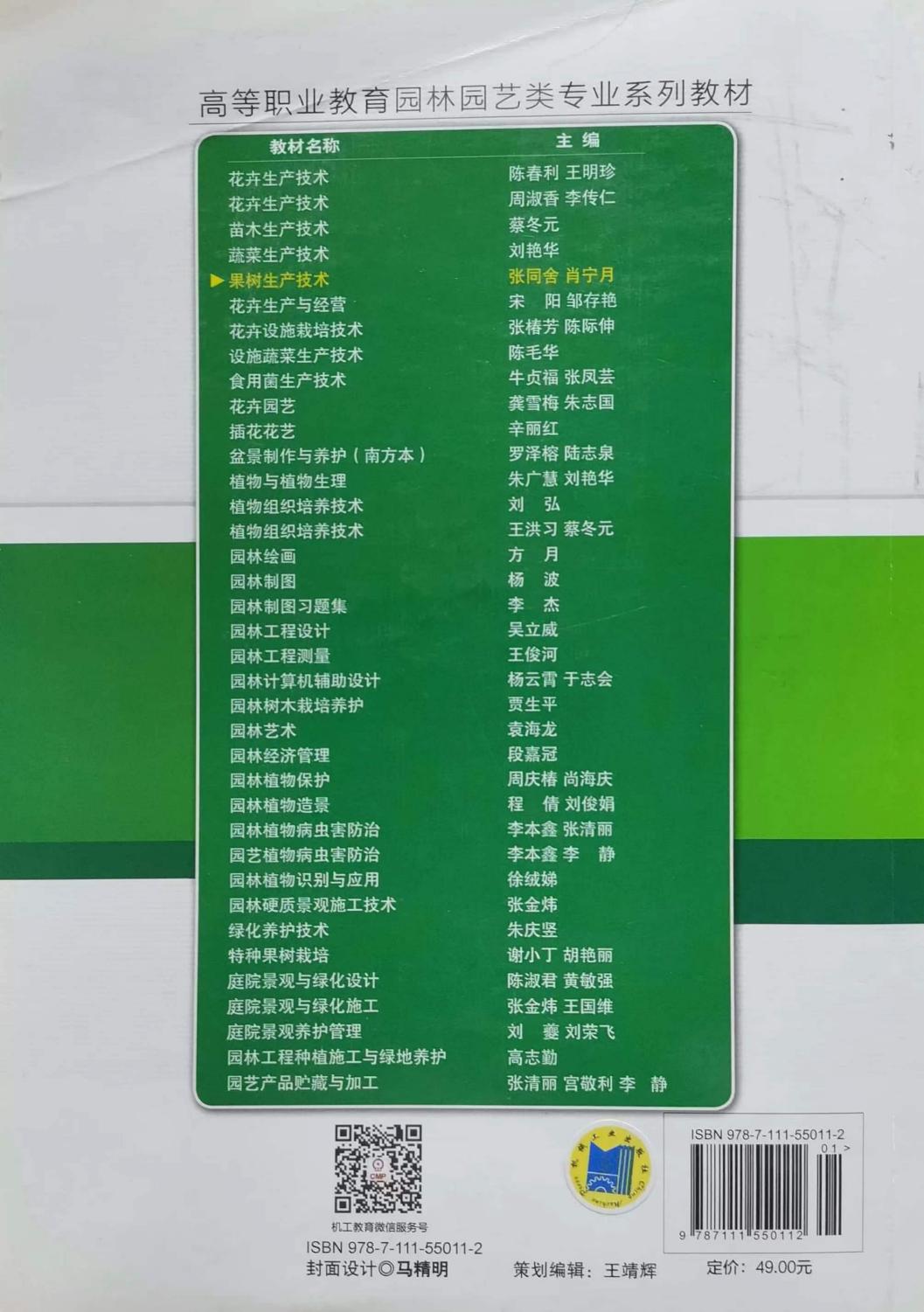 教师6：细胞生物学——《作物遗传育种》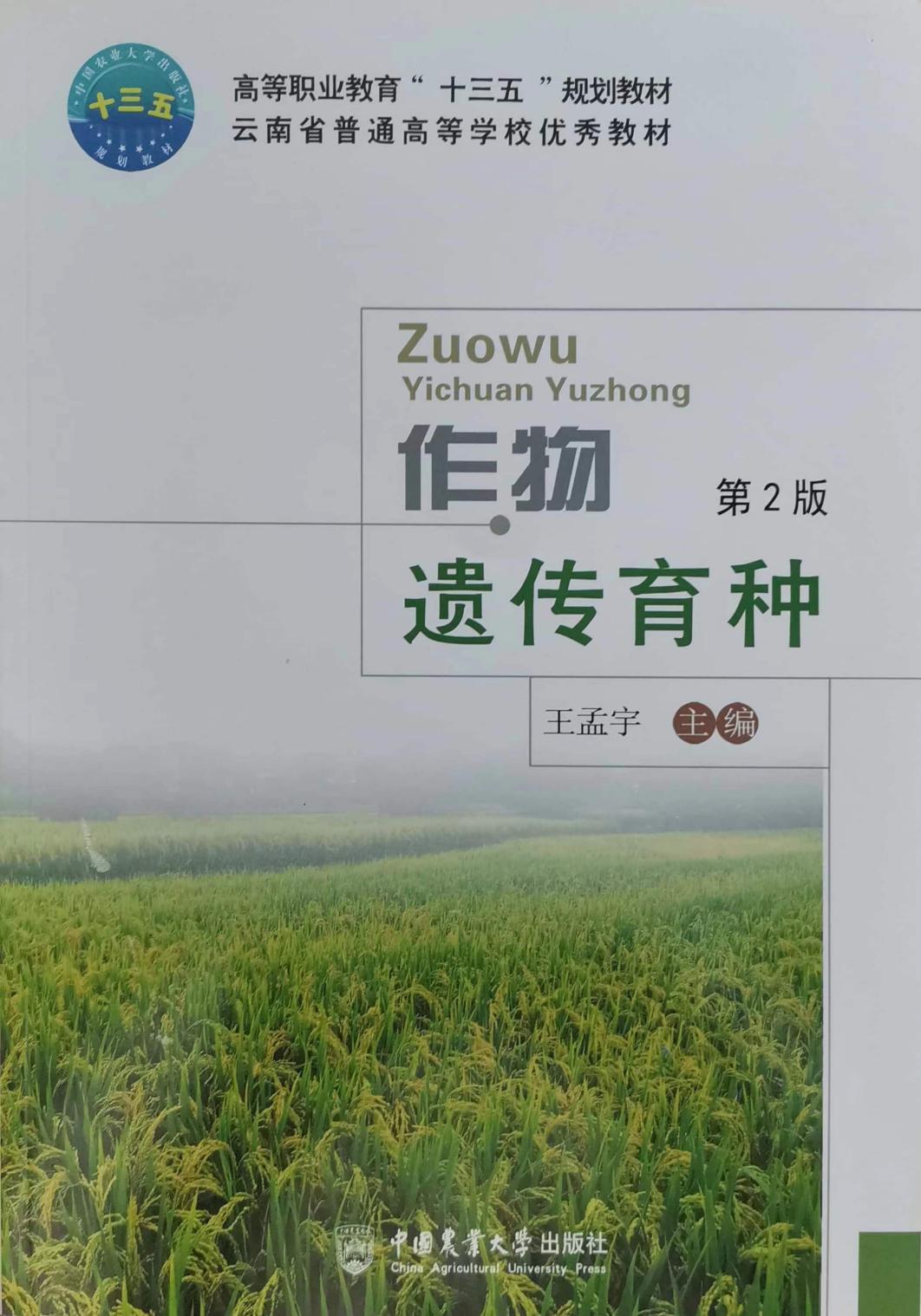 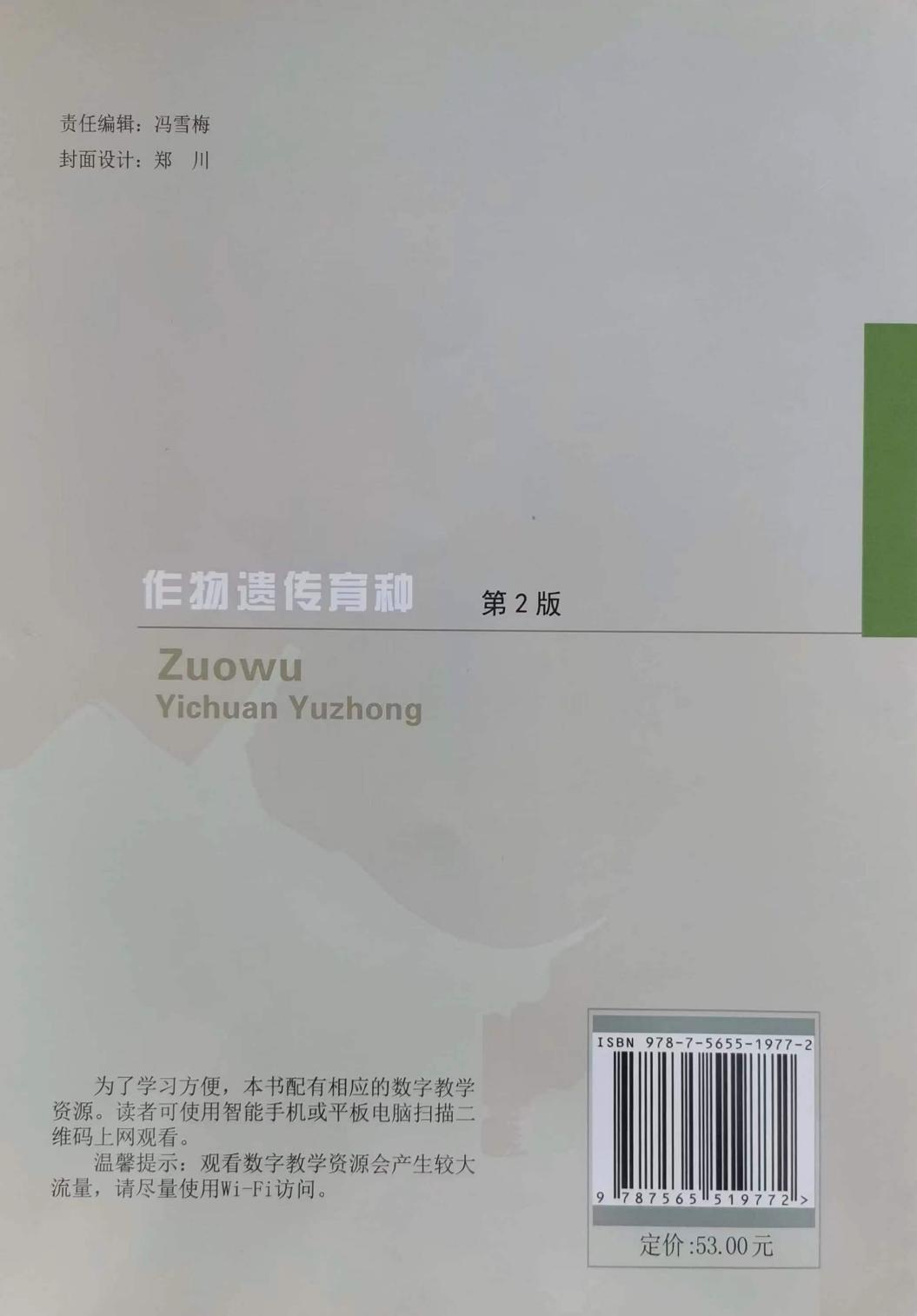 教师9：企业管理——《管理学基础与实务》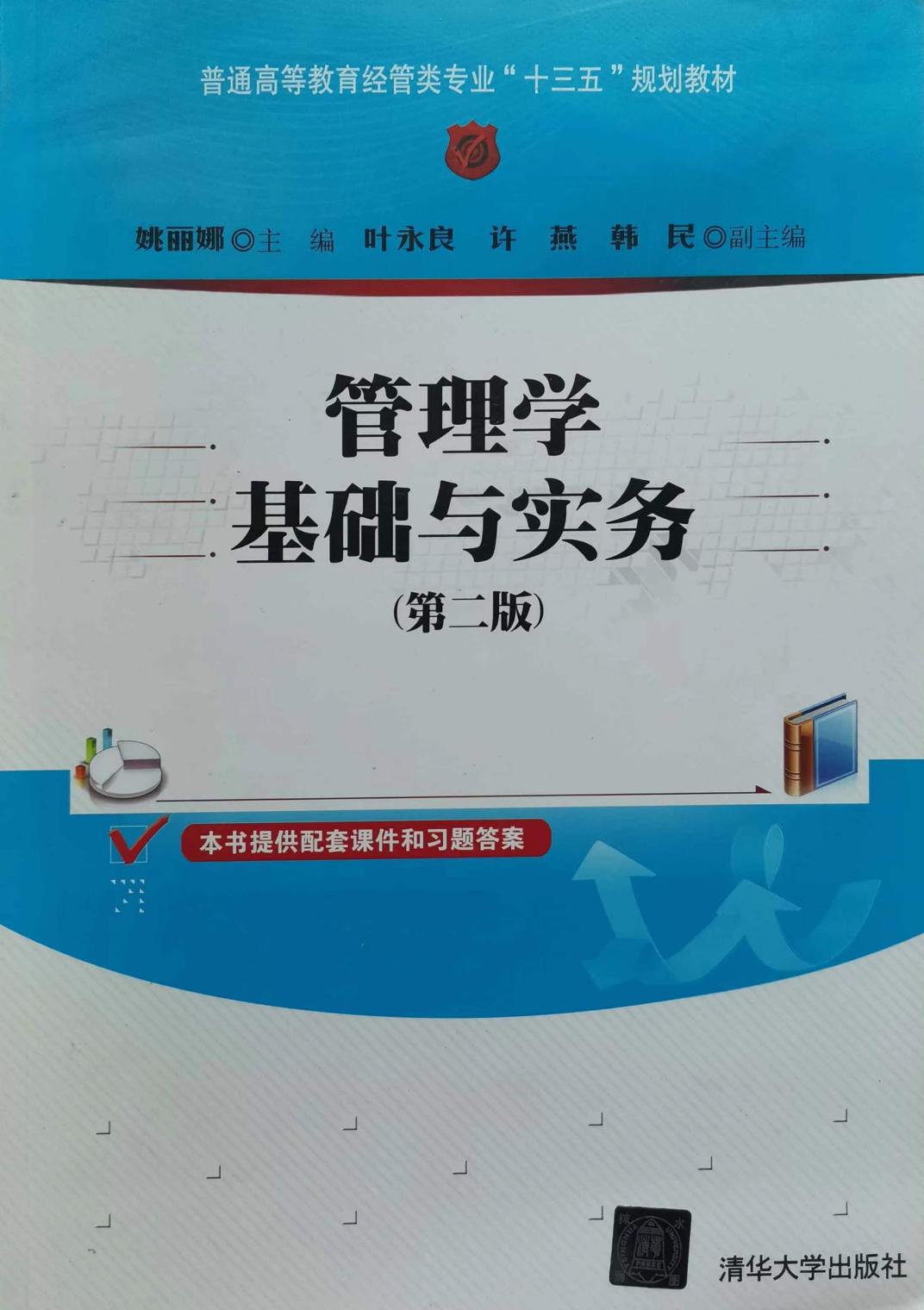 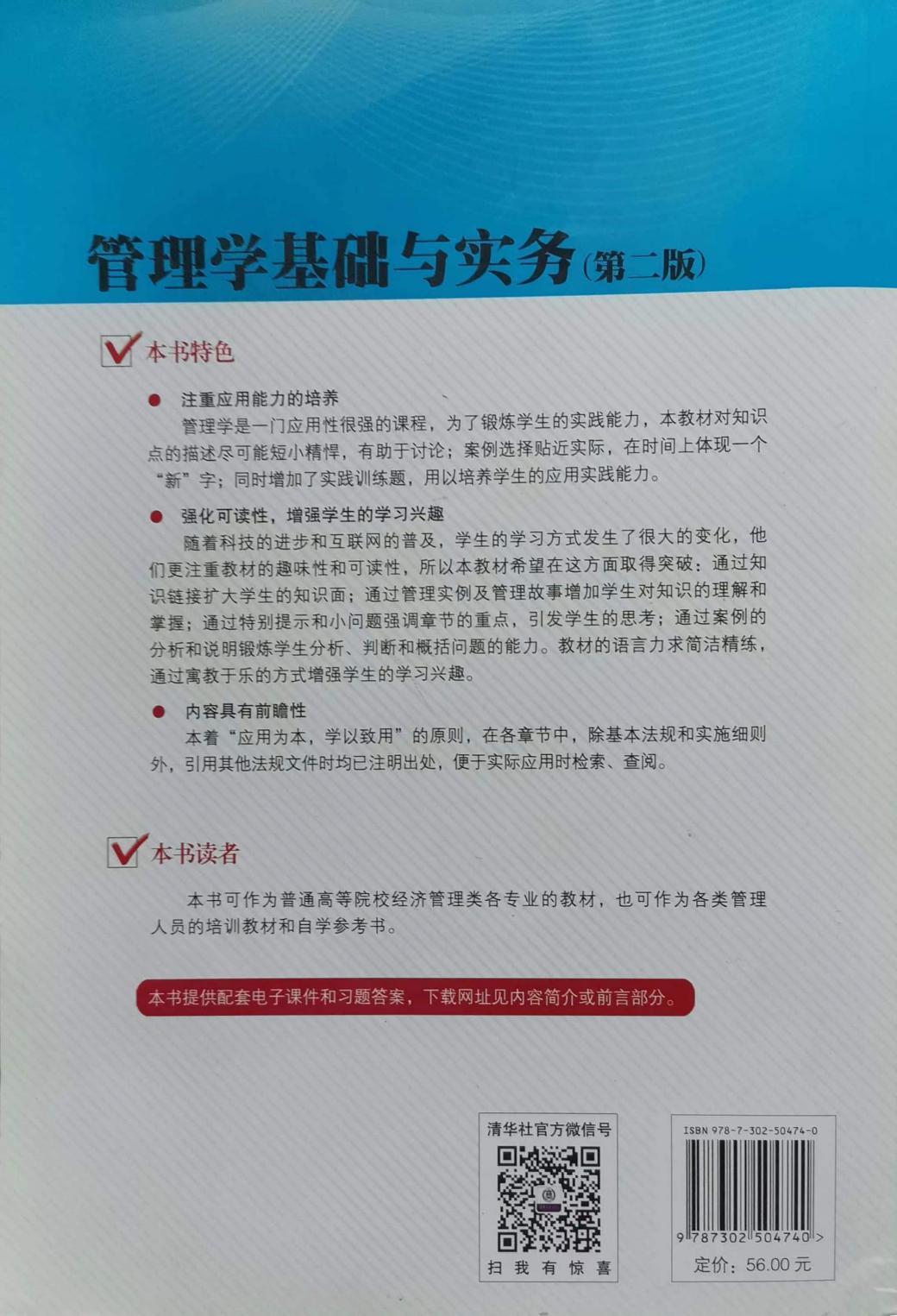 教师10：法学——《经济法》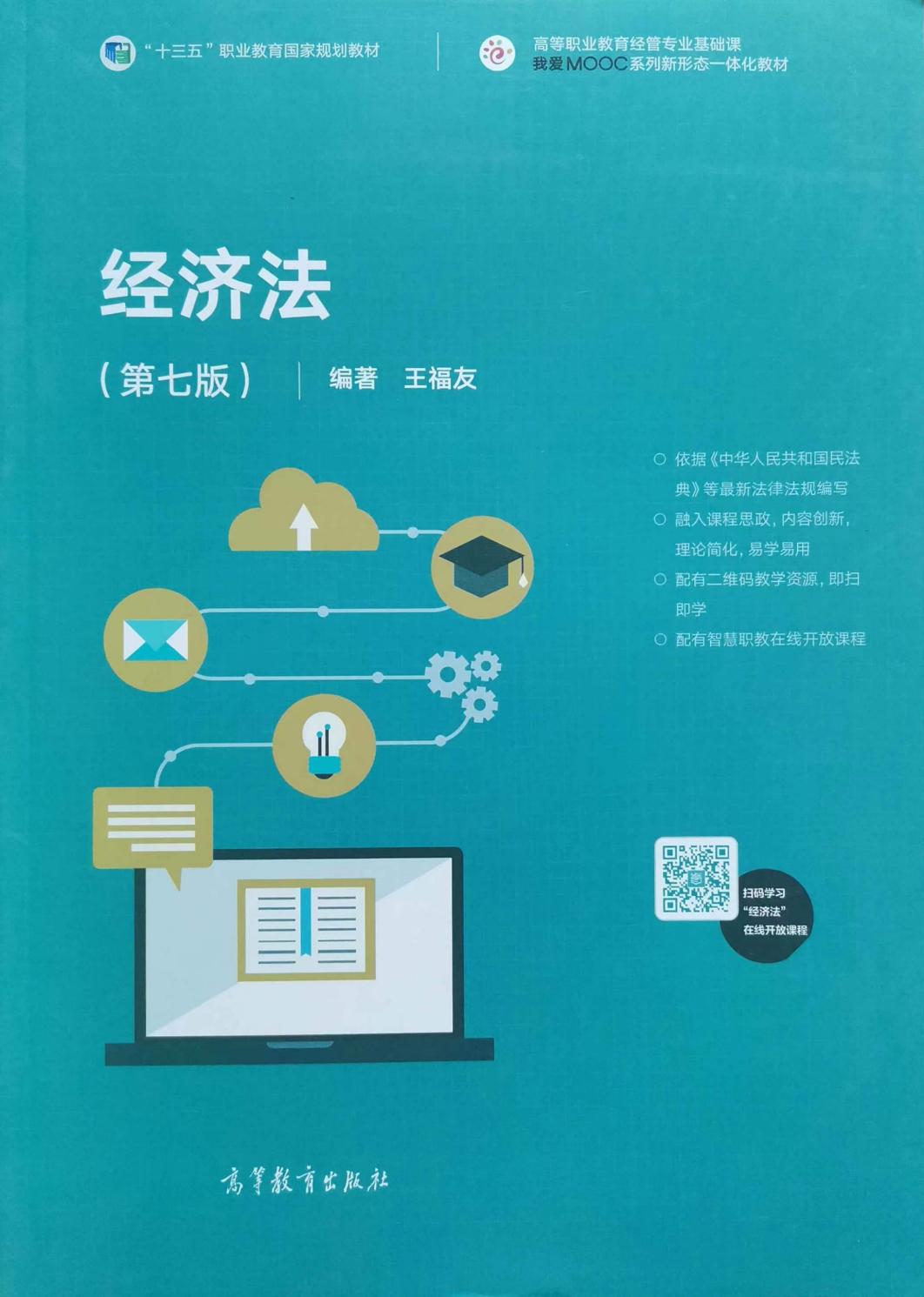 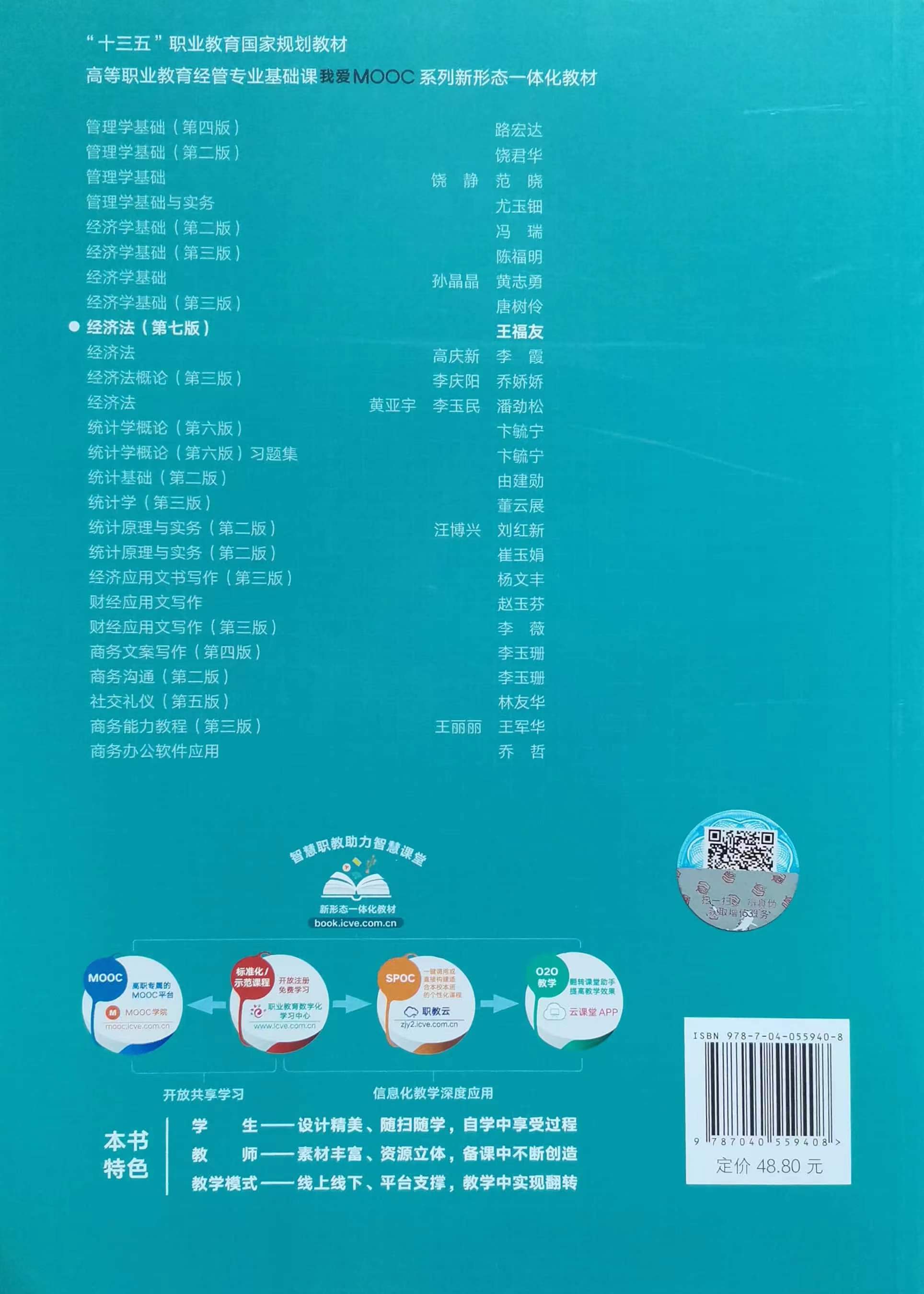 教师11：体育、体育学——《高职 体育与健康规划教程》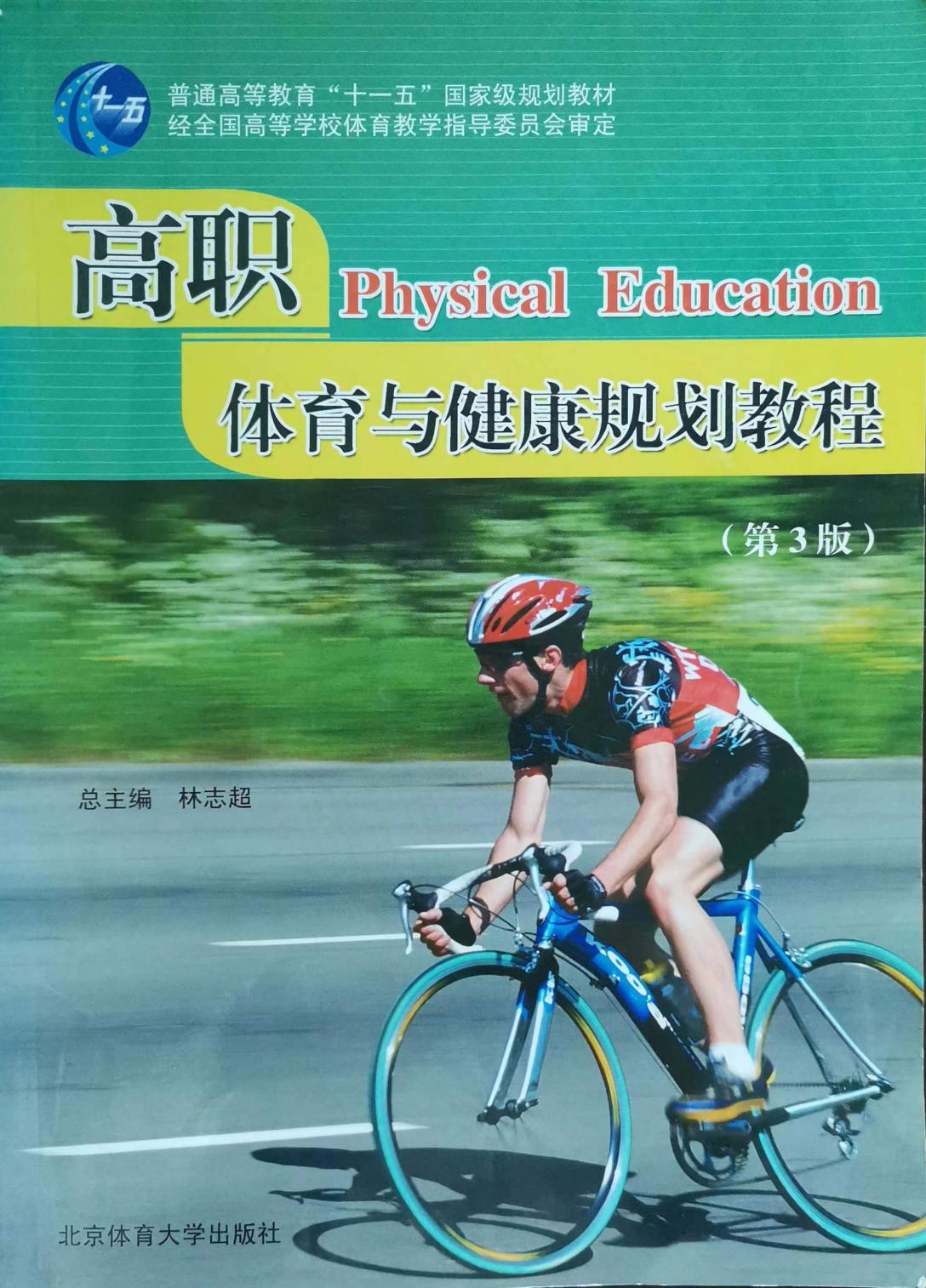 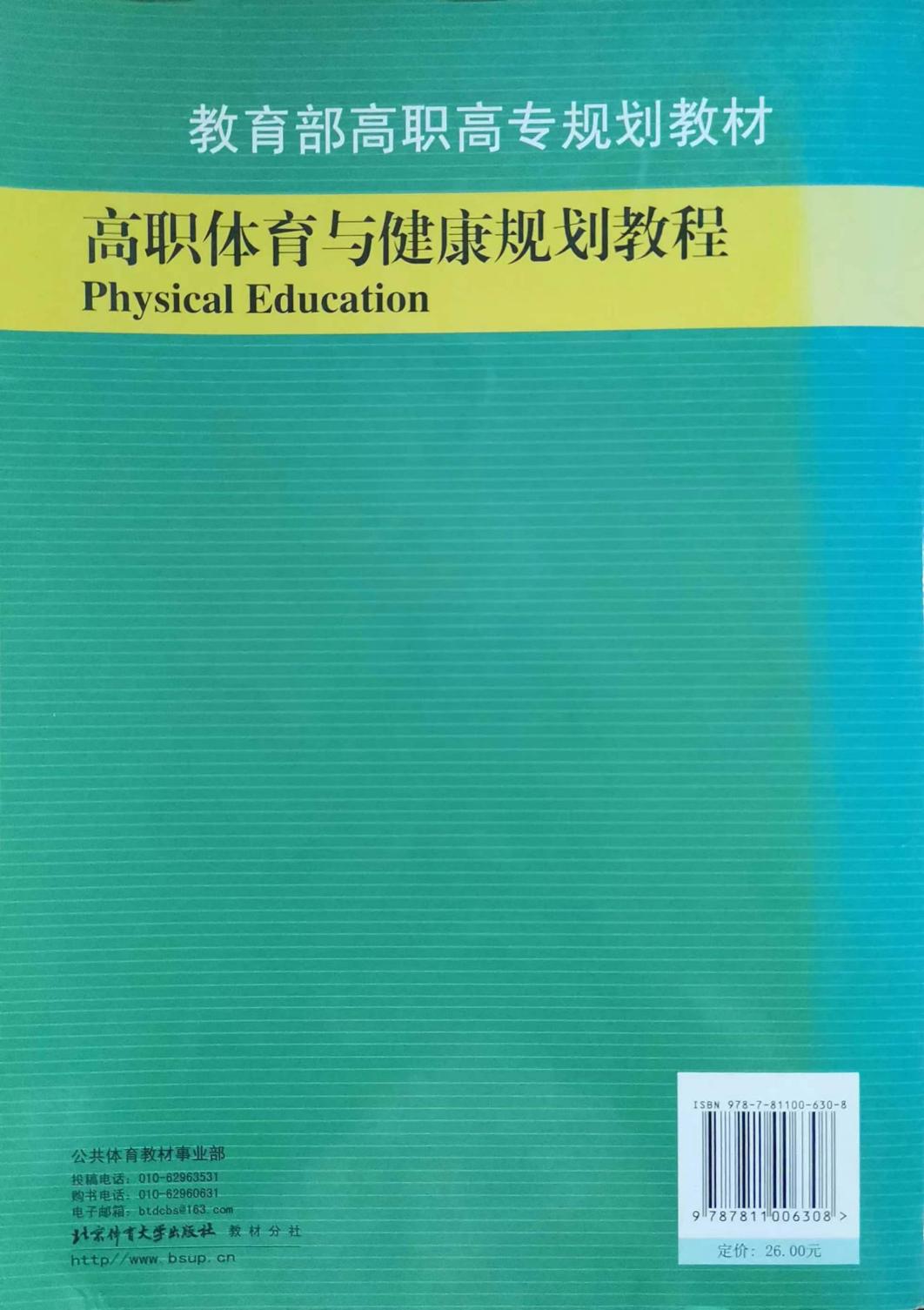 教师13：动画——《视听语言》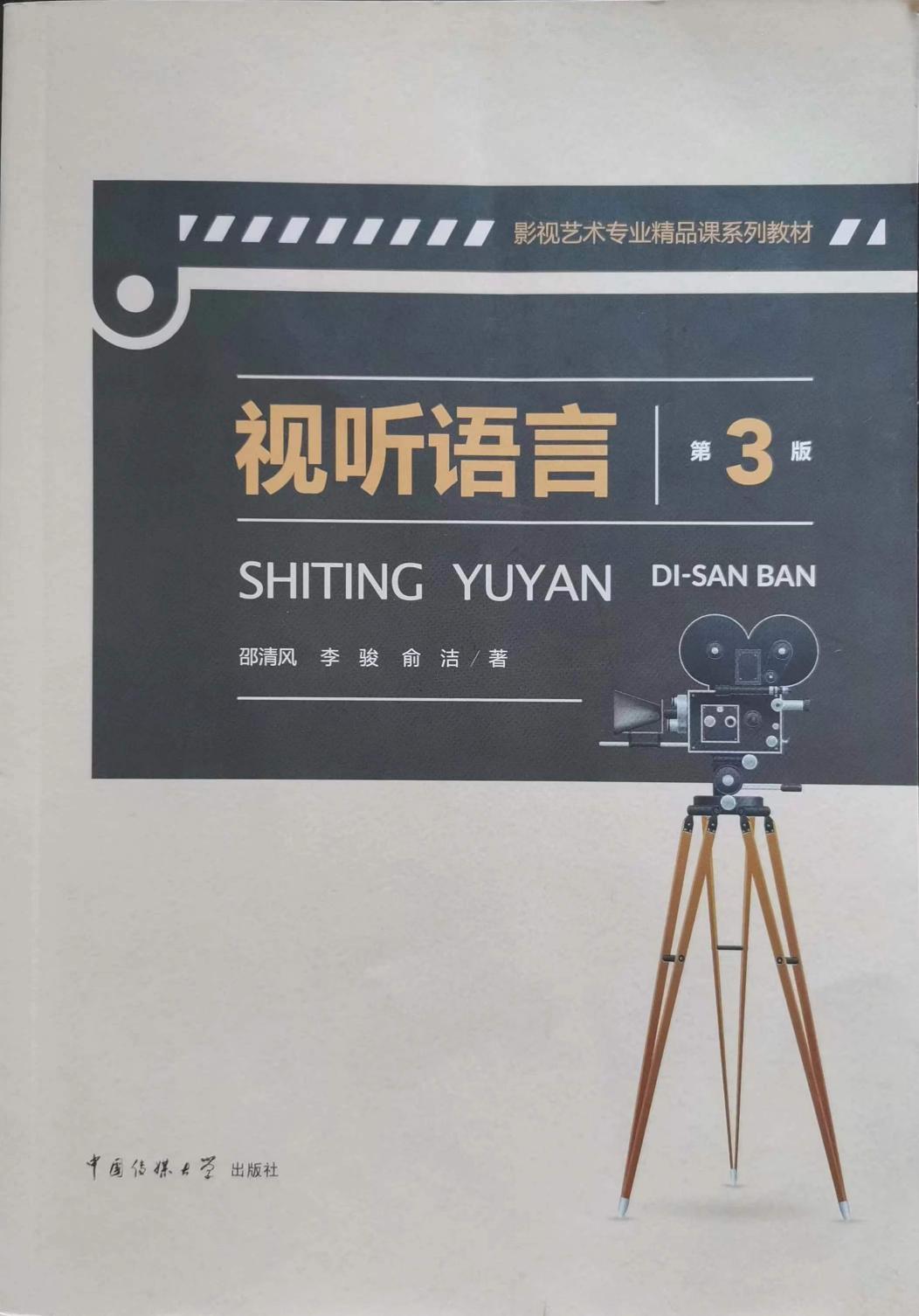 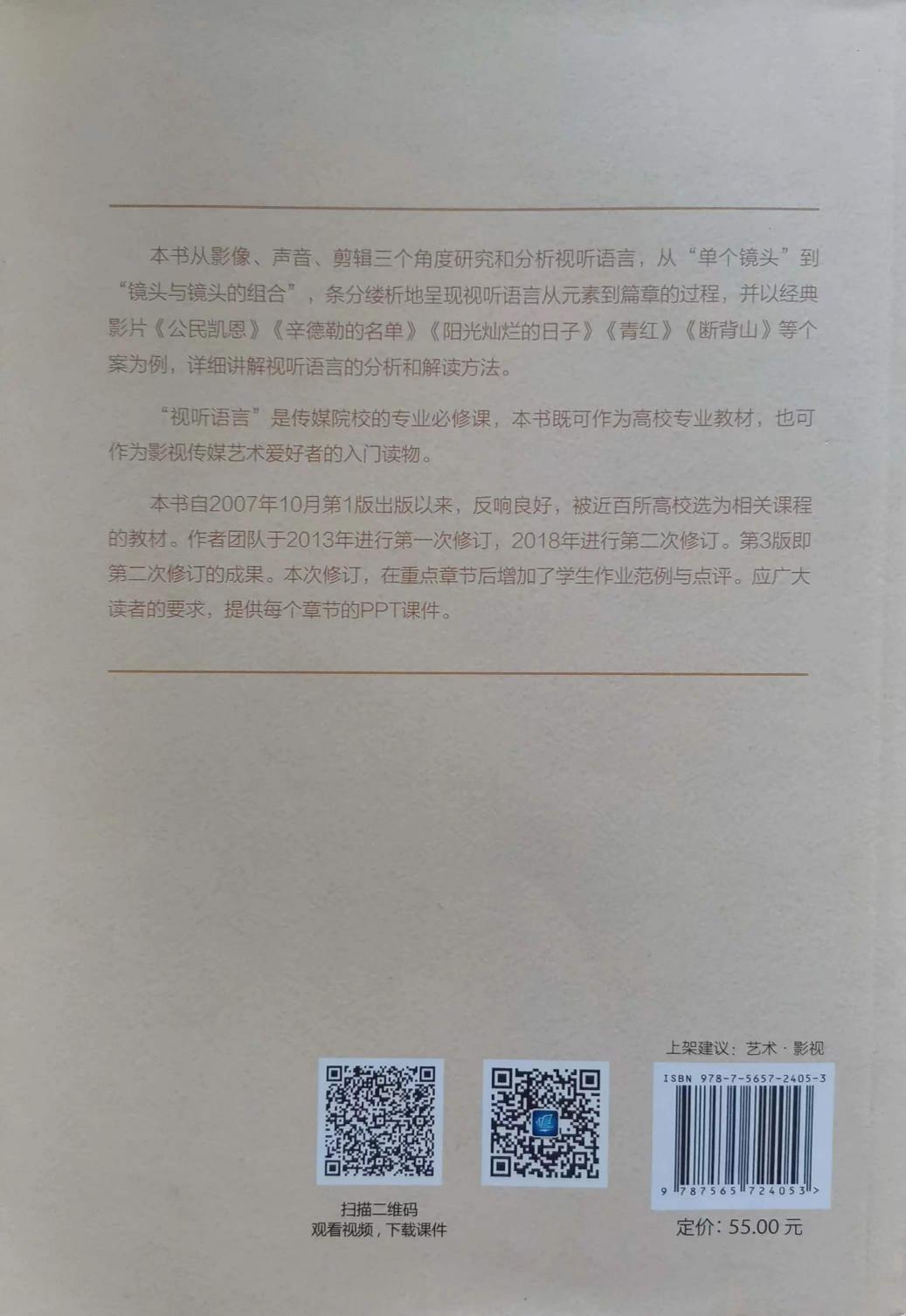 教师14：视觉传达设计——《设计三大构成》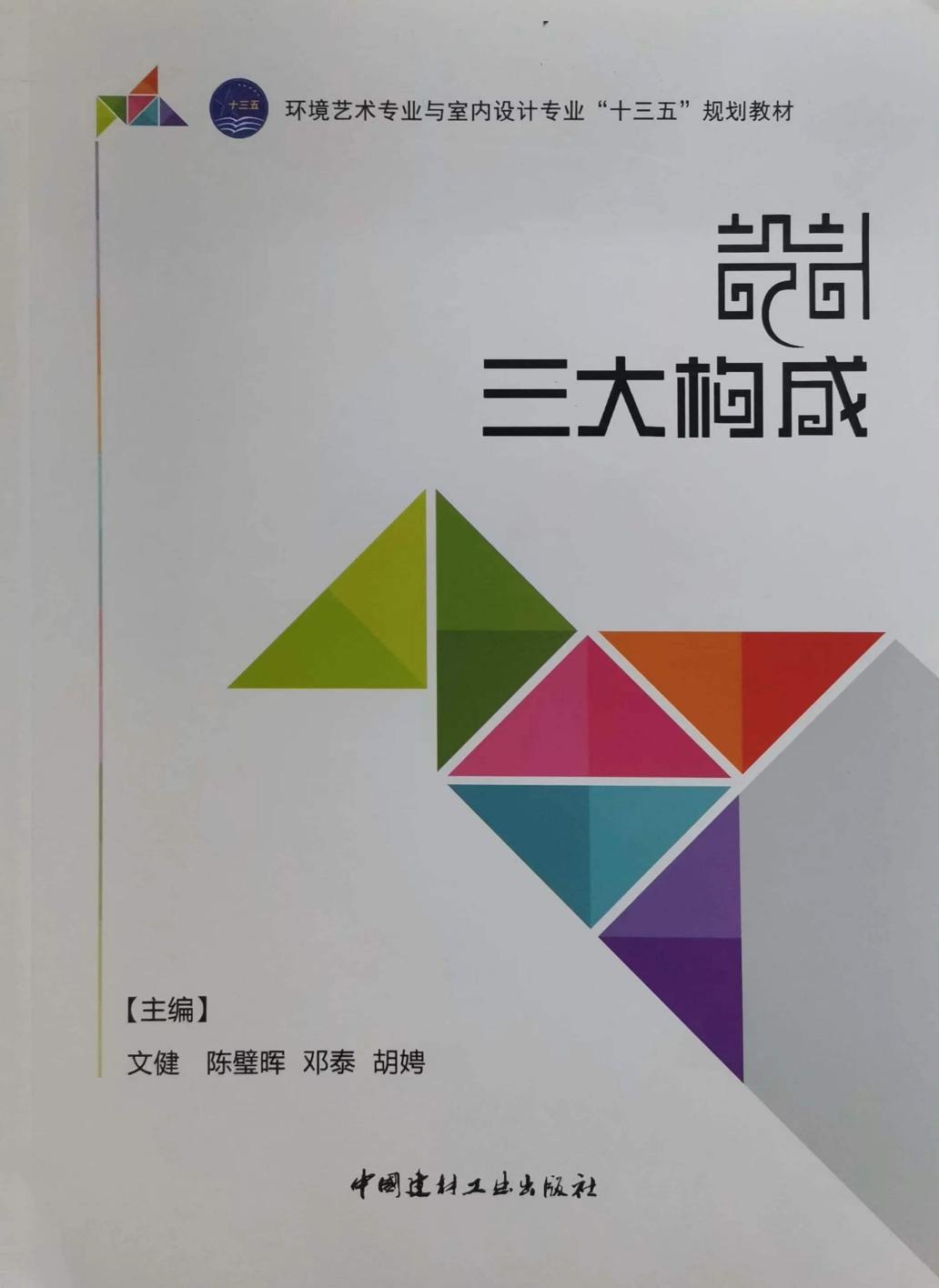 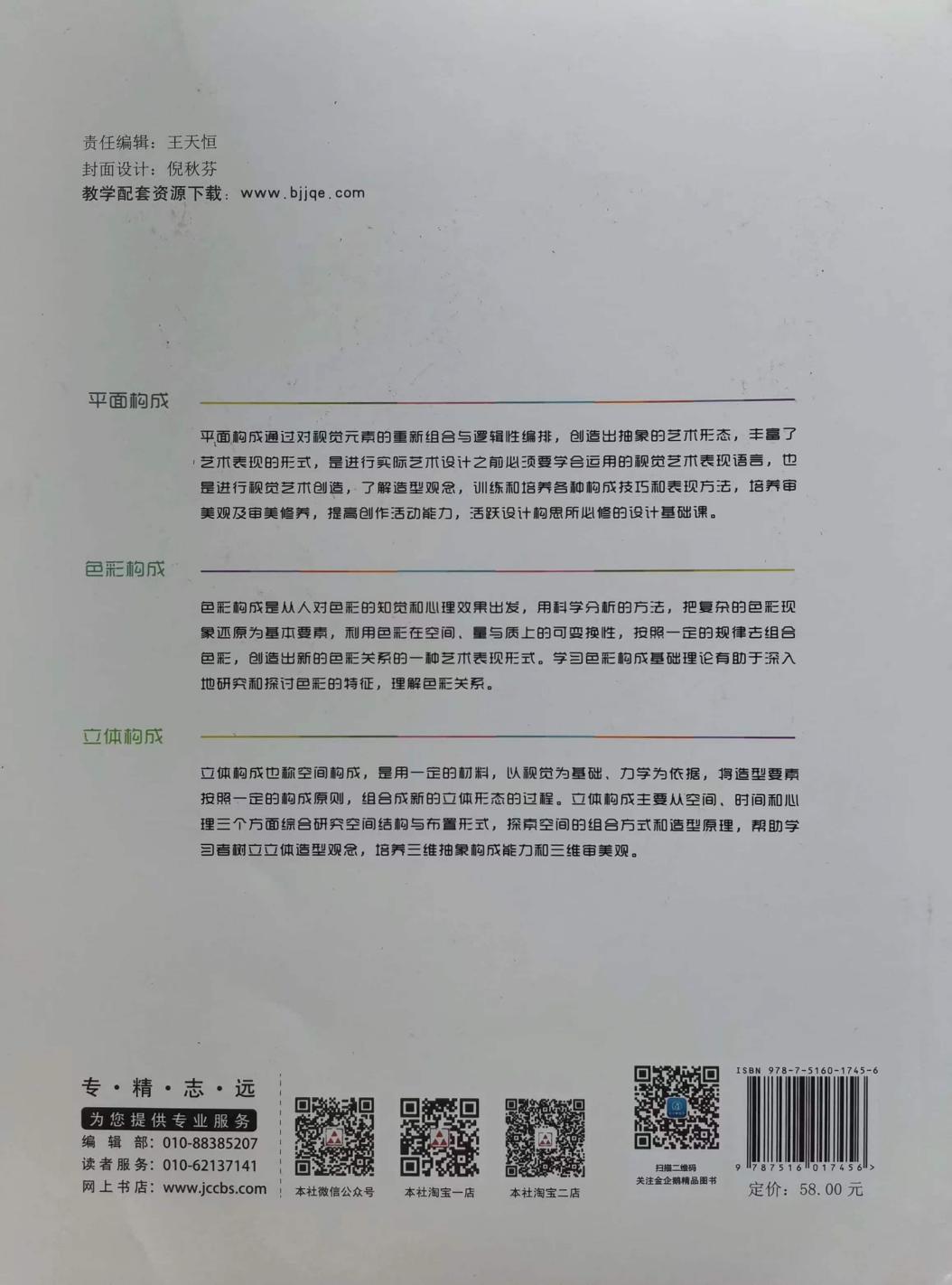 教师15：软件工程——《C语言程序设计》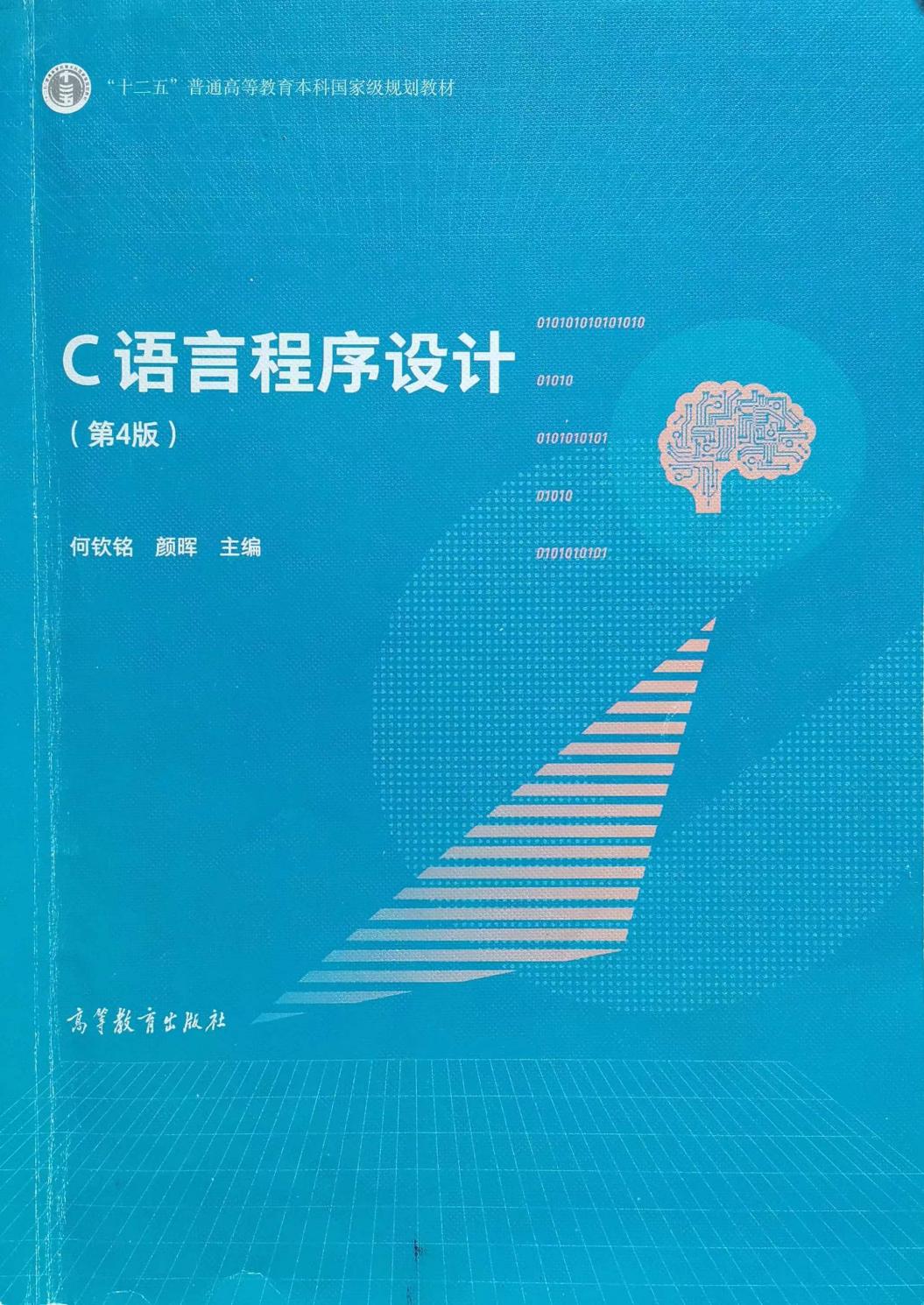 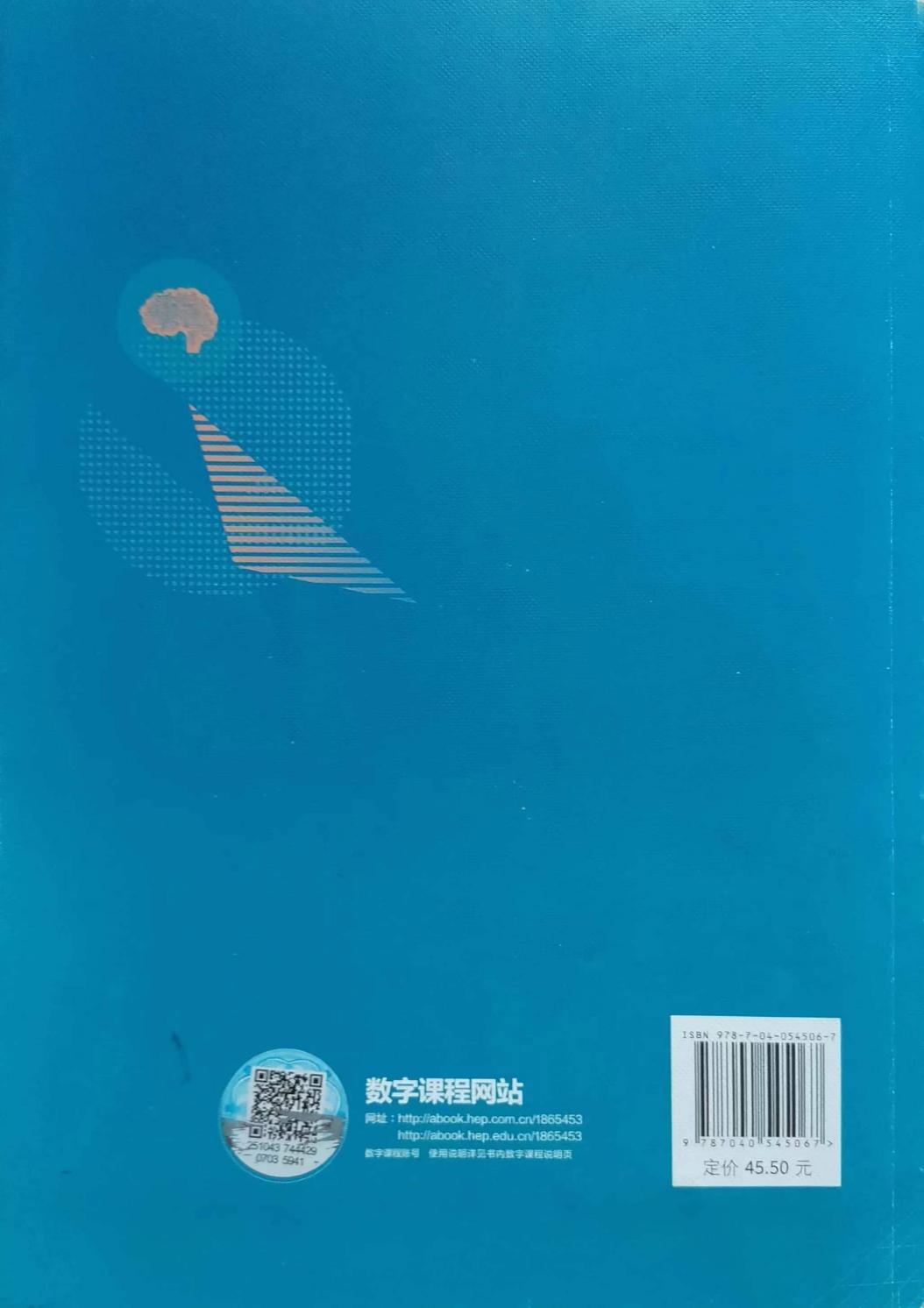 